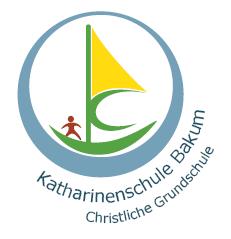 Katharinenschule, Hopfenweg 1, 49456 Bakum 04446/961030      04446/961040      mail: Katharinenschule-Bakum@t-online.de________________________________________________                 _______________Name des Kindes								KlasseBetreuungsangebot2. HJ 2020/2021Mein Kind nimmt täglich in der 5. Std. (11.05 bis 12.05 Uhr) am Betreuungsangebot der Katharinenschule    teil.			   nicht teil.							__________________________________Unterschrift Erz. – Ber.Katharinenschule, Hopfenweg 1, 49456 Bakum 04446/961030      04446/961040      mail: Katharinenschule-Bakum@t-online.de________________________________________________                 _______________Name des Kindes								KlasseOffenes Ganztagsangebot2. HJ 2020/2021Mein Kind nimmt an den angekreuzten Tagen am Ganztagsangebot der Katharinenschule teil.Mein Kind fährt mit dem Bus nach Hause	        ja	       neinDiese Anmeldung ist für ein Halbjahr verpflichtend.							__________________________________Unterschrift Erz. – Ber.Hinweise:Nähere Angaben zum offenen Ganztagsangebot finden Sie auf unserer Homepage www.katharinenschule.de Falls Ihr Kind am Mittagstisch teilnehmen soll, denken Sie bitte daran, es bei der Firma PAIR-Solutions entsprechend anzumelden. Die Essensanmeldung kann über unsere Homepage unter:
 „Eltern/Links für Eltern /iss.pairsolutions.de“ erfolgen.MontagDienstagMittwochDonnerstag